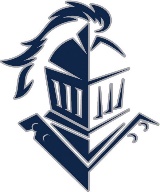 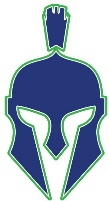 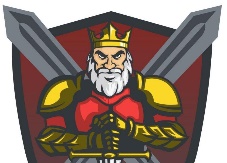 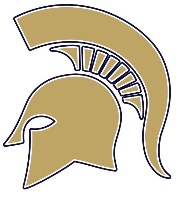 Vanguard Academy Athletic Dept.Hernan Figueroa, Athletic Director2510 S. Veterans Blvd • Edinburg, Texas 78539 • (956) 781-1701 • Fax: (956) 781-80551st Annual Vanguard XC InvitationalDate: September 24, 2022Location: Van Gogh Secondary 1407 W. Moore Rd. Pharr TX. 78577Meet ScheduleVarsity Girls Division – 2 miles @ 8:00 am Varsity Boys Division – 5K @ 8:20 am Junior Varsity Girls – 2 miles*Junior Varsity Boys – 5K*8th Grade Girls – 1.5 miles*8th Grade Boys – 1.5 miles*7th Grade Girls – 1.5 miles*7th Grade Boys – 1.5 miles **Rolling ScheduleEntry Fees$150 per High School Team or $300 per High School$50 per Jr High Division or $200 per SchoolWe will accept checks payable to Vanguard Academy Athletics  Please pay at registration or mail to: 2510 S. Veterans Blvd • Edinburg, Texas 78539Registration Registration will be on Site at Van Gogh’s GymnasiumAwardsTop 20 Medals in all divisions & Team Championship Trophy’s in all DivisionsContact: Beethoven-Coach Almeida (956)221-1740; Rembrandt- Coach Alvarado (956)223-8883; Mozart- Coach Salinas (956)802-0999; Van Gogh-Coach Cervantes (956)639-2741